FOR IMMEDIATE RELEASE[Month Day, Year][Company Media Contact][Company Name] Maintains Effective Security Controls According to Recent SOC 1® Report [City, State]—[DATE]—Today, [Company Name] announced that the company has completed a System and Organization Controls (SOC) 1® examination by independent auditor BARR Advisory, P.A. SOC 1® achievement demonstrates [Company Name] maintained effective internal controls over the design and operating effectiveness of its [name of system] system relevant to financial reporting. A SOC 1®  report is designed to protect customer data by validating controls over the completeness and accuracy of financial transactions and financial statement reporting. “We hope this achievement further exemplifies [Insert name of company]’s commitment to delivering a high quality, secure experience to our clients,” said [Insert name of company representative and title]. “[Insert explanation of why relevant principles are important to company business and client].”Current and prospective customers interested in a copy of our SOC 1® report may contact [Insert contact name].ABOUT [Company Name][Company Boilerplate][Company Logo]ABOUT BARR AdvisoryBARR Advisory is a cloud-based security and compliance solutions provider, specializing in cybersecurity and compliance for Software as a Service (SaaS) companies. A trusted advisor to some of the fastest growing cloud-based organizations around the globe, BARR simplifies compliance across multiple regulatory and customer requirements in highly regulated industries including technology, financial services, healthcare, and government. BARR Advisory services include:Compliance Program AssistanceSOC 1 Examinations SOC 2 and 3 ExaminationsSOC for CybersecurityPCI DSS Assessment Services ISO 27001 AssessmentsFedRAMP Security Assessments HIPAA, HITECH, and HITRUST Services Penetration Testing and Vulnerability AssessmentsVirtual CISO services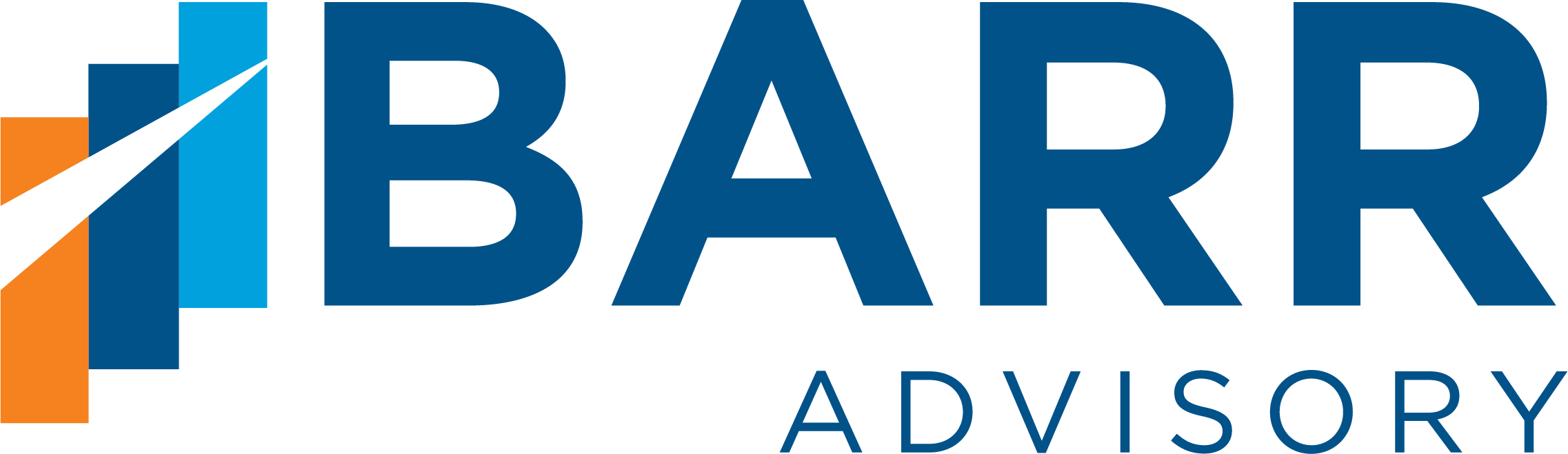 